3) создание целостной системы оценочных характеристик педагогических процессов;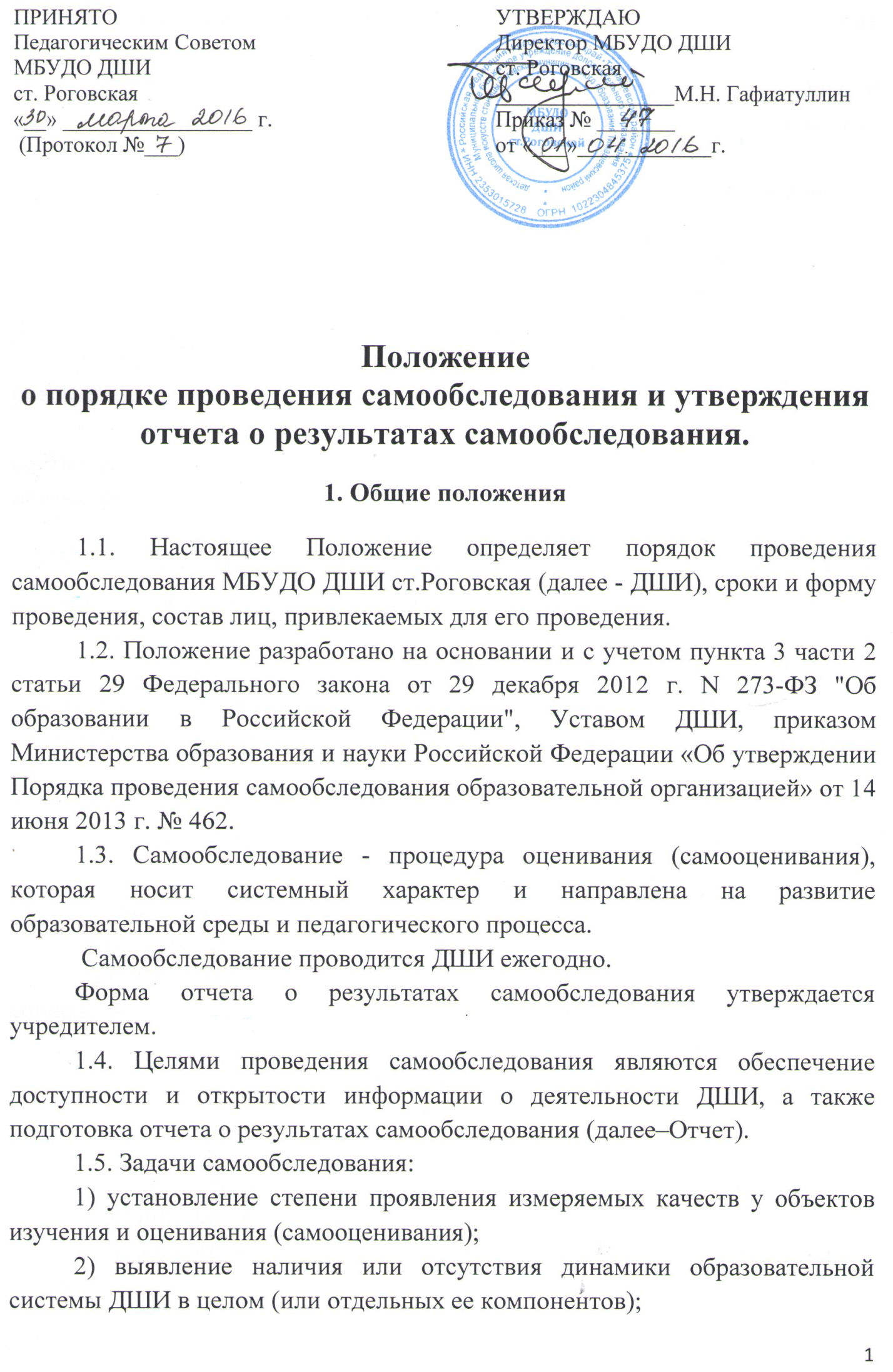 4) выявление положительных тенденций в объектах изучения и оценивания (самооценивания), в образовательной системе ДШИ в целом, резервов ее развития;5) установление причин возникновения и путей решения, выявленных в ходе изучения и оценивания (самооценивания) проблем;6) составление (или опровержение) прогнозов изменений, связанных с объектами оценивания (самооценивания) или действиями, относящимися к ним.1.6. В соответствии с целями и задачами самообследование выполняет ряд функций:•	оценочная функция - осуществление с целью выявления соответствия оцениваемых параметров нормативным и современным параметрам и требованиям;•	диагностическая функция - выявление причин возникновения отклонений состояния объекта изучения и оценивания нормативных и научнообоснованных параметров, по которым осуществляется его оценка (самооценка);•	прогностическая функция - оценка (самооценка) последствий проявления отклонений для самого оцениваемого объекта и тех, с которыми он вступает во взаимодействие.1.7. Методы и критерии самообследования.Методика самообследования предполагает использование целого комплекса разнообразных методов, которые целесообразно выделить в две группы:-  пассивные (наблюдение, количественный и качественный анализ продуктов деятельности и т.п.);- активные (мониторинг, анкетирование, собеседование, тестирование, социологический опрос).2. Организация самообследования.2.1. Процедура самообследования включает в себя следующие этапы:- планирование и подготовку работ по самообследованию ДШИ;- организацию и проведение самообследования в Организации;- обобщение полученных результатов и на их основе формирование отчета;- рассмотрение отчета органом управления ДШИ, (педагогический совет) к компетенции которого относится решение данного вопроса.2.2.Сроки проведения самообследования -1 раз в год по итогам учебного года по состоянию на 1 апреля  текущего года.Подготовительные работы: сентябрь-декабрь; февраль-март;Заполнение формы показателей: до 30 апреля  текущего года;Составление отчета: на 1 апреля текущего года;Направление учредителю: не позднее 20 апреля текущего года;Размещение на официальном сайте ДШИ в сети «Интернет» не позднее 20 апреля текущего года. 2.3.Для проведения самообследования привлекаются: директор, заместитель директора по УВР, преподаватели и другие заинтересованные лица ДШИ.- при необходимости могут быть привлечены представители иных органов и организаций (представители от других образовательных организаций, родительской общественности и т.д.).2.4. Директор ДШИ издает приказ о порядке, сроках проведения самообследования и составе комиссии.2.5. Основной формой проведения самообследования является мониторинг качества образования.3. Структура отчета самообследования3.1. В процессе самообследования проводится оценка:-организационно-правового обеспечения образовательной деятельности;-структуры и системы управления;-содержания и качества подготовки обучающихся;-организации учебно-воспитательного процесса;-экспериментальной и инновационной деятельности;-качества кадрового, учебно-методического, библиотечно-информационного обеспечения;- материально-технической базы;-функционирования внутренней системы оценки качества образования;-анализ показателей деятельности организации, подлежащей самообследованию, устанавливаемых федеральным органом исполнительной власти, осуществляющим функции по выработке государственной политики и нормативно-правовому регулированию в сфере образования.4. Оформление результатов самообследования4.1. Результаты самообследования оформляются в виде отчета, включающего аналитическую часть и результаты анализа показателей деятельности ДШИ4.2.  Отчет подписывается руководителем ДШИ и заверяется ее печатью.4.3. Отчет рассматривается на педагогическом совете ДШИ не позднее 01 апреля текущего года.4.4. Отчет о самообследовании размещается на официальном сайте ДШИ в сети «Интернет» не позднее 20 апреля текущего года. 